Darllenwch yr adran Apêl yn y Drefn Apelio cyn cyflwyno'r ffurflen hon. Ni ddylid cyflwyno'r ffurflen dim ond os ydych wedi cwblhau eich astudiaethau ac wedi cyflwyno. Ni chewch gyflwyno Apêl sy'n cwestiynu dyfarniad academaidd yr arholwyr.Rhaid i chi lenwi o leiaf un o'r adrannau canlynol.Adran 1Adran 2Adran 3DatganiadRwy’n datgan fy mod wedi darllen Trefn Apeliadau Academaidd y Brifysgol, a bod unrhyw wybodaeth a roddais ar y ffurflen hon, ac ar unrhyw dystiolaeth ddogfennol ynghlwm, os o gwbl, yn ddatganiad ffeithiol gywir, hyd eithaf fy ngwybodaeth a’m cred.Rhaid anfon y ffurflen hon at:Apeliadau Academaiddd/o Uwch Swyddog Ymddygiad a Chwynion MyfyrwyrGwasanaethau LlywodraethuGwasanaethau CorfforaetholPrifysgol Bangor Ffordd y Coleg BangorGwynedd  LL57 2DGNeu i e-bost: appeals@bangor.ac.uk Ffurflen A. Apelio Ffurflen A. Apelio Ffurflen A. Apelio 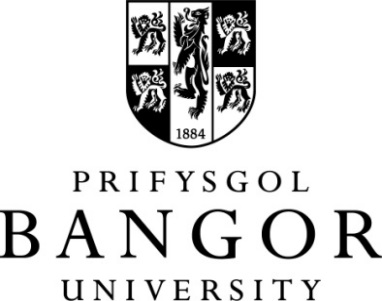 Enw:Rhif adnabod myfyriwr:Cwrs:Cyfeiriad gohebu:Cyfeiriad gohebu:E-bost:E-bost:Rwy'n apelio oherwydd gwallau rhifyddol neu wallau ffeithiol eraill a effeithiodd ar fy nghanlyniad.Mae'n rhaid i'r adran hon gynnwys rhestr o'r canlyniadau yr hoffech iddynt gael eu hystyried a rhaid i chi egluro pam yr ydych yn credu y gallai'r canlyniadau fod wedi cael eu heffeithio gan wallau rhifyddol neu wallau eraill.(Parhewch gyda'r adran hon ar ddalen ar wahân, os oes angen.)Rwy'n apelio oherwydd amgylchiadau personol eithriadol a allai fod wedi cael effaith andwyol ar fy mherfformiad academaidd.  Mae'n rhaid i'r adran hon gynnwys manylion am yr amgylchiadau personol gyda thystiolaeth ategol, lle bo modd (e.e. llythyr meddyg). Mae’n rhaid i chi hefyd egluro sut y gwnaethoch roi gwybod i'r ysgol am yr amgylchiadau. Os yw Adran 2.2 wedi'i llenwi, mae'n rhaid i chi egluro pam na wnaethoch roi gwybod am yr amgylchiadau personol cyn cyfarfod y Bwrdd Arholi.Adran 2.1Amgylchiadau personol y rhoddwyd gwybod amdanynt cyn cyfarfod y Bwrdd Arholi.Adran 2.2Amgylchiadau personol na roddwyd gwybod amdanynt cyn cyfarfod y Bwrdd Arholi.(Parhewch gyda'r adran hon ar ddalen ar wahân, os oes angen.)Rwy'n apelio oherwydd diffygion neu afreoleidd-dra yn y modd y cynhaliwyd yr asesiadau, neu yng nghyswllt cyfarwyddiadau ysgrifenedig, neu gyngor perthnasol i'r asesiadau, a allai fod wedi cael effaith andwyol ar fy mherfformiad academaidd.Mae'n rhaid i'r adran hon gynnwys manylion am y diffygion neu afreoleidd-dra gyda thystiolaeth ategol (e.e. copïau o lythyrau neu negeseuon e-bost a anfonwyd atoch ynglŷn â'r trefniadau asesu).(Parhewch gyda'r adran hon ar ddalen ar wahân, os oes angen.)LlofnodDyddiad